能力指標：8-n-06說明：等差級數的前項和，其中為公差。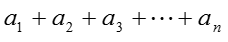 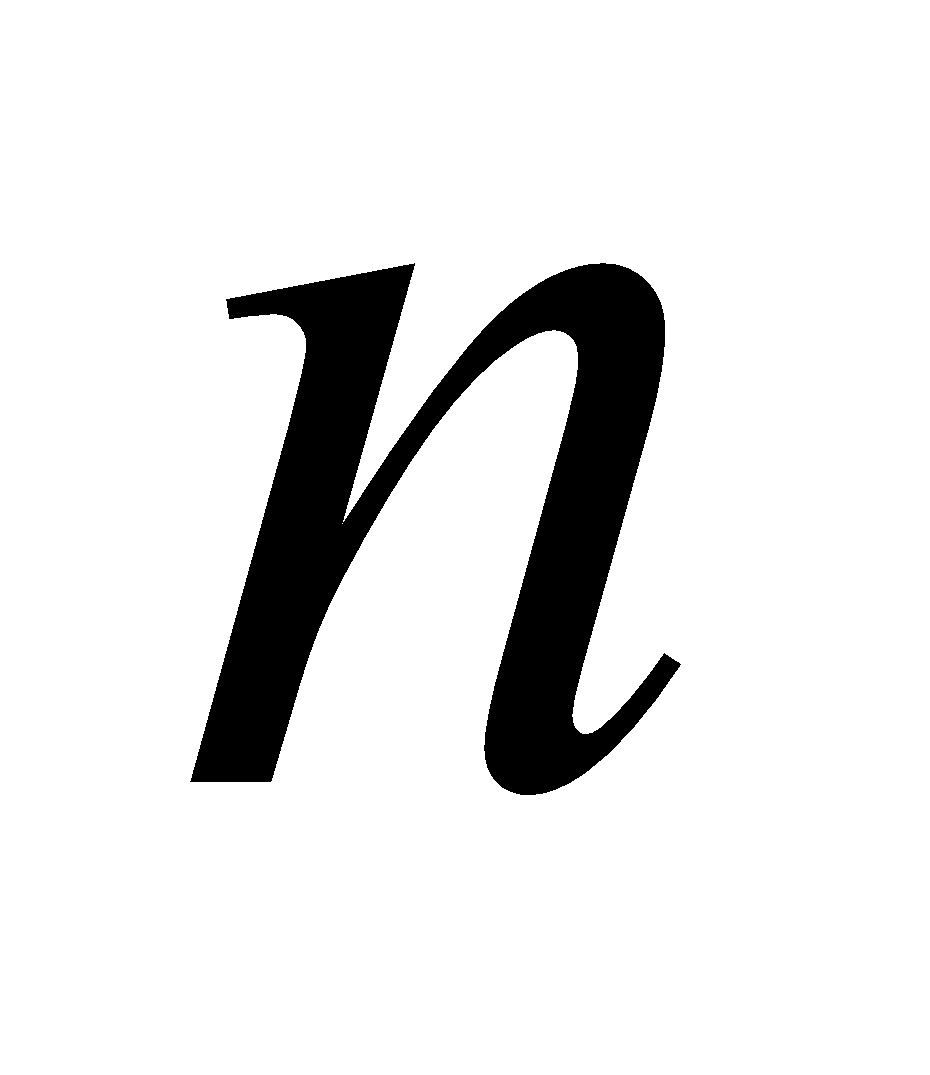 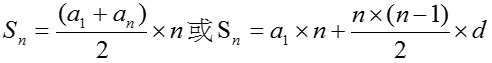 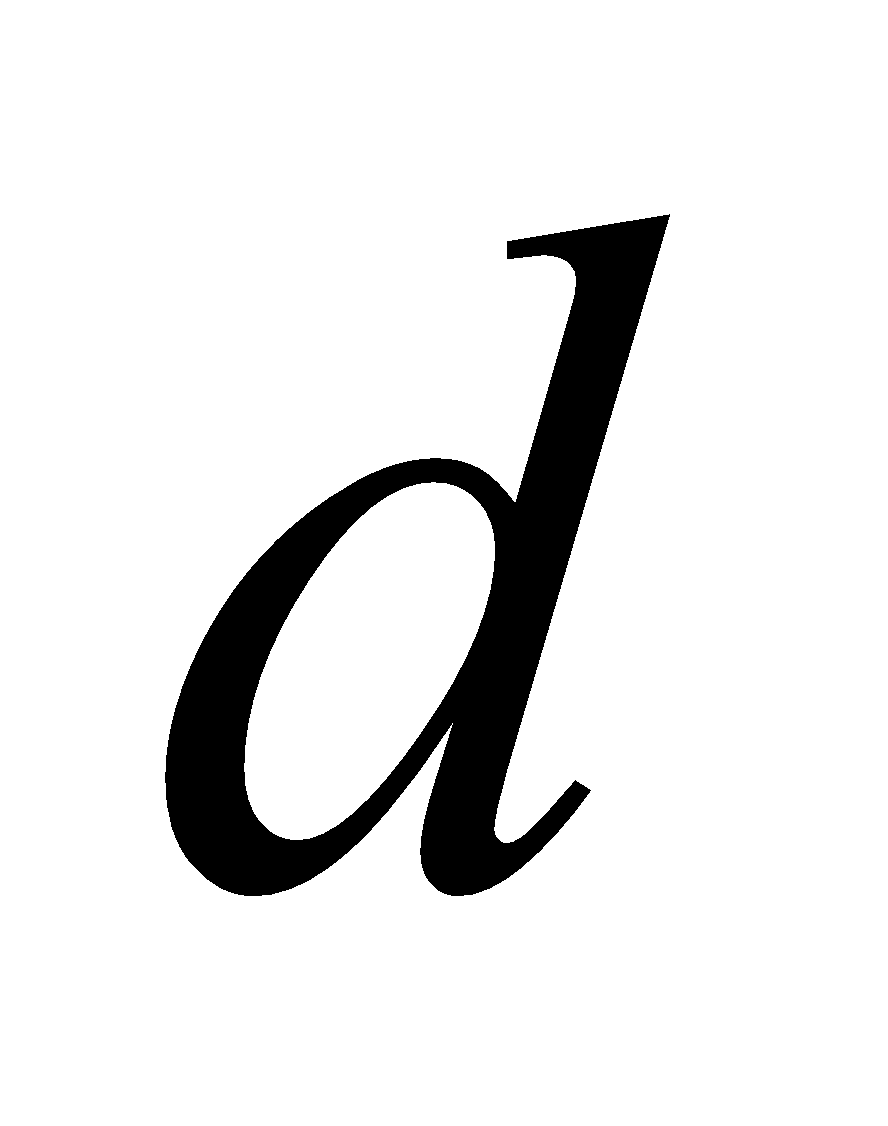 例：求等差級數前十一項之和。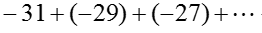 例：若首項為6的等差級數，已知前十項之和為285，求公差及第十項。例：1＋2＋…＋ = 528，求項數。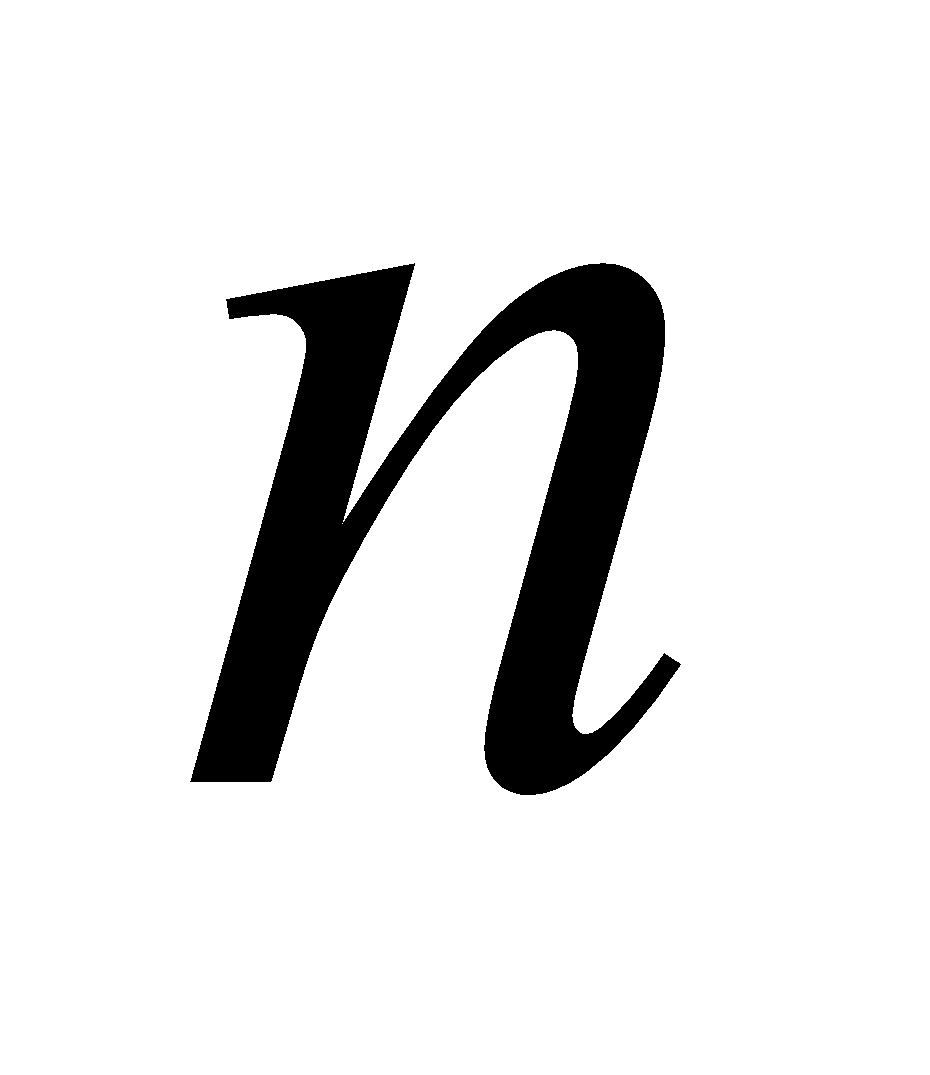 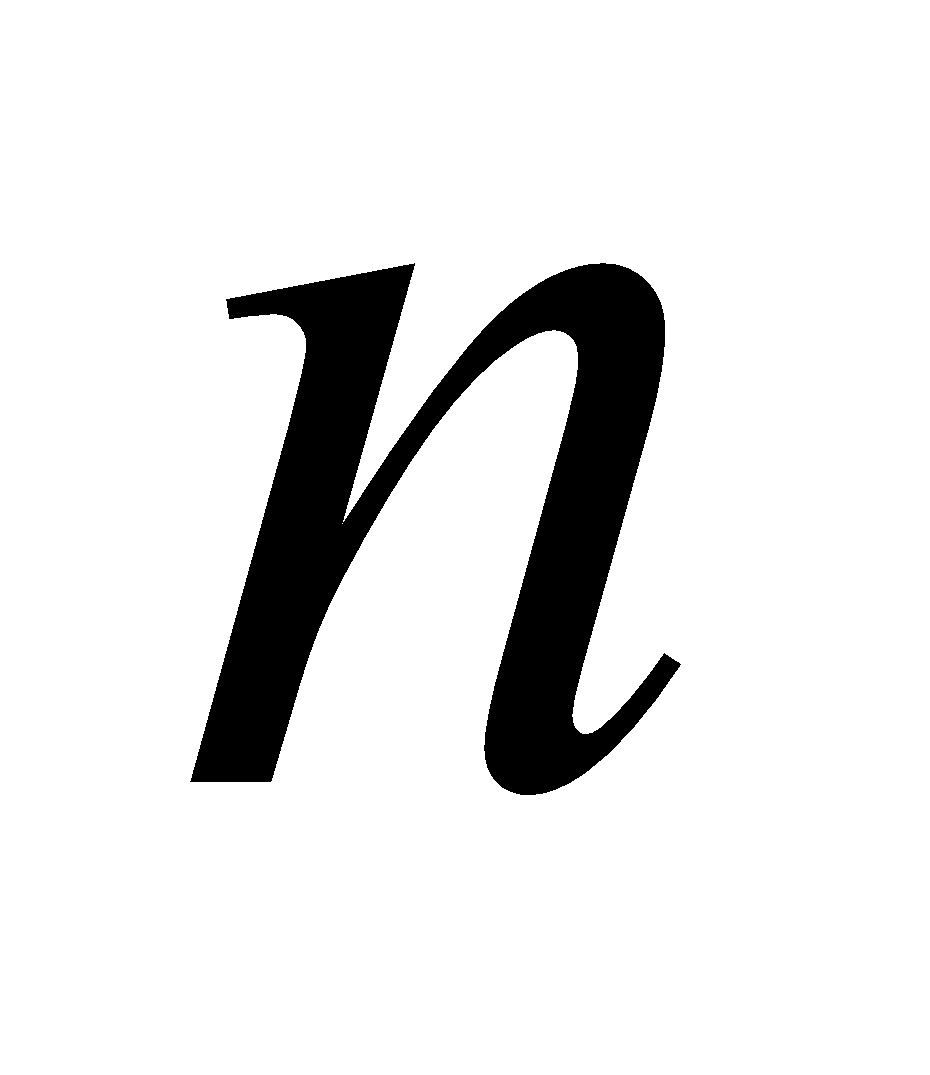 學習單-1班級：                                座號：                                       姓名：                                     一、若一個等差級數的首項為，末項為，且共有項，則此等差級數的總和為多少？二、求等差級數  的和？ 三、求等差級數 ？四、若等差級數共項，其首項為，公差為，則此等差級數的總和為多少？五、等差級數……至第20項的和為多少？六、若等差級數的首項為，末項為，和為360，則：(1)此等差級數的項數為多少？(2)此等差級數的公差為多少？七、若首項為6的等差級數，已知前十項之和為285，則：(1)此等差級數的公差為多少？(2)此等差級數的第十項為多少？學習單-2班級：                                座號：                                       姓名：                                     一、單選題：二、若等差級數……前項的和為，則？三、若等差級數共有項，其首項為，公差為，求：(1)末項？(2)總和？四、求中所有3的倍數的正整數和為多少？五、等差級數前項和 ，若將各項加 ，則總和變為多少？六、下圖為一用大小相同的正方形排列而成的圖形，則排完十層總共需要多少個正方形？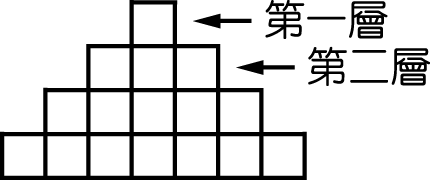 學習單-3班級：                                座號：                                       姓名：                                     一、單選題：二、若一等差級數共有項，其和是，公差為，則：(1)此級數的首項為多少？(2)此級數的第6項為多少？三、若一等差級數的首項為，末項為，和為，則：(1)此等差級數的項數為多少？(2)此等差級數的公差為多少？四、等差級數前項和 ，若將各項乘，則總和變為多少？五、小熏為了通過全民英檢，決定每天背英文單字，她第一天背10個，以後每天都增加2個，請問10天後小熏一共背了多少個單字？六、某一演奏廳，共有15排座位，每一排都比前一排多三個座位。若第六排有32個座位，則此演奏廳共有多少座位？8-n-06能理解等差級數求和的公式，並能解決生活中相關的問題。N-4-13N-4-14能力指標下修建議教學影片協作設計人8-n-06等差級數&等差級數求和的公式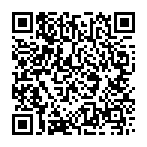 等差級數求和的公式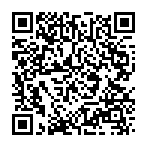 等差級數求和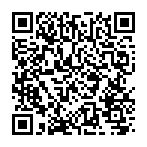 等差級數求項數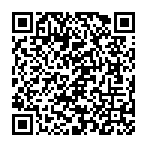 瑞穗國中 張依庭(               )1.下列何者不是等差級數？(A)        (B)(C)        (D)(               )2.求等差級數  的和為多少？(A)                  (B) (C)                  (D) (               )3.有一等差數列，首項為，公差為，則前項的和為何？(A)               (B) (C)               (D) (               )4.已知一等差級數的首項是，末項是，和為，則此級數共有幾項？(A)                  (B) (C)                  (D) (               )1.求等差級數1.2＋1.5＋1.8＋……＋5.4＝？(A)                  (B) (C)                  (D) (               )2.若等差級數的首項為，公差為，求前項的和為多少？(A)               (B) (C)               (D) (               )3.有一等差級數的首項為，末項為，總和為，則此等差級數共有幾項？(A)                  (B) (C)                  (D) 